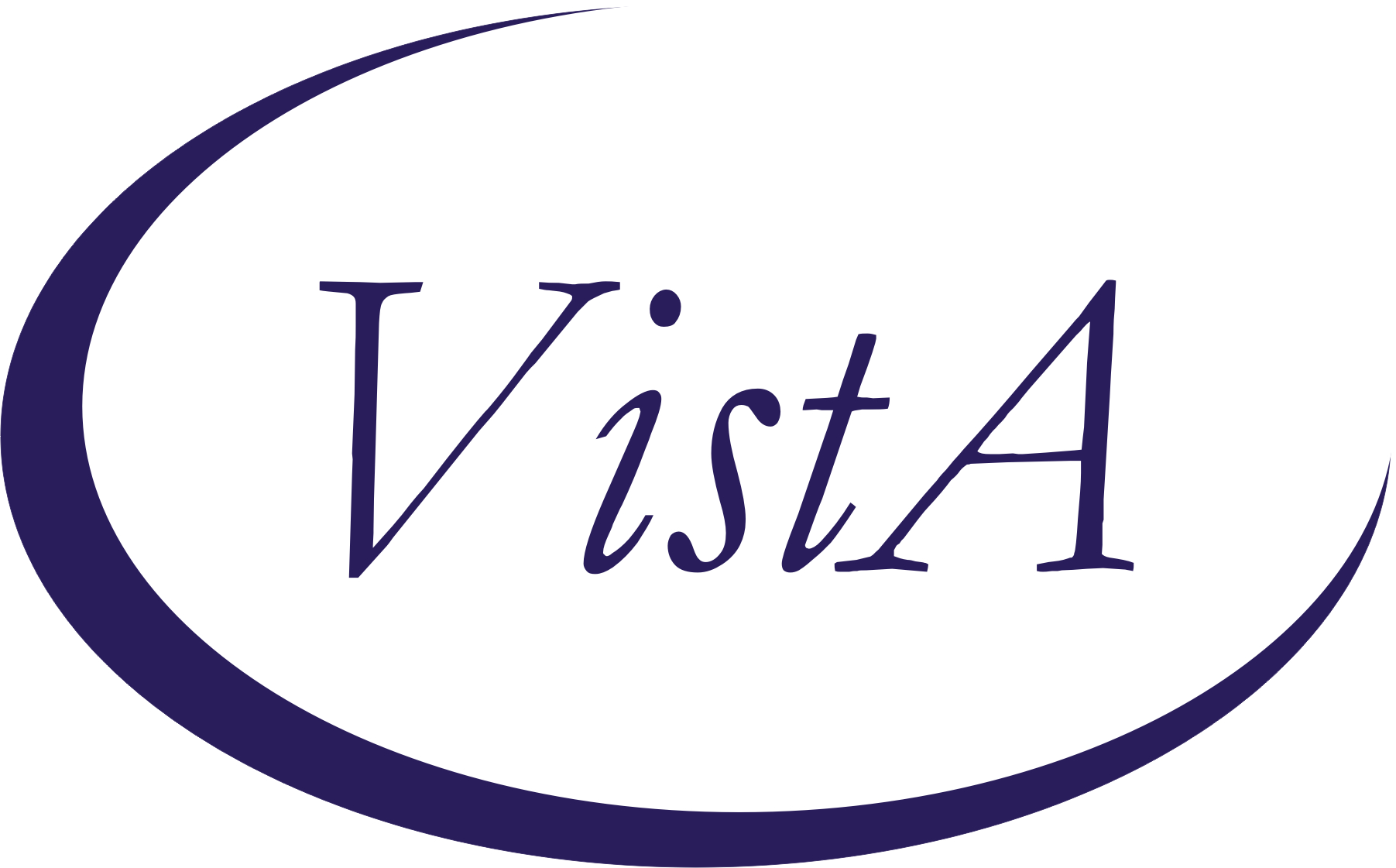 Update _2_0_295Clinical RemindersVA-DIAGNOSTIC IMAGING ORDER/EXAMINATION REVIEWInstall GuideJuly 2022Product DevelopmentOffice of Information TechnologyDepartment of Veterans AffairsTable of ContentsIntroduction	1Install Details	1Install Example	2Post Installation	5IntroductionDescription: The template will be used by clinical radiology staff to document a diagnostic imaging order or examination review. This review will include determining if an imaging order/examination will be placed in the hold status, cancelled, or changed to another imaging modality. An example of when this note would be used is the current national shortage of iodinated contrast. UPDATE_2_0_295 contains 1 Reminder Exchange entry: UPDATE_2_0_295 VA-DIAGNOSTIC IMAGING ORDER REVIEWThe exchange file contains the following components:TIU TEMPLATE FIELDTEXT (1-60 CHAR)REQUIREDVA-DIAGNOSTIC IMAGING TXT (1-50)RVA-BLANK	HEALTH FACTORSVA-REMINDER UPDATES [C]                         VA-UPDATE_2_0_295                               VA-DIAGNOSTIC IMAGE ORDER REVIEW [C]            VA-RAD DX IMAG ORDER REV ASSESS POT HARM NO     VA-RAD DX IMAG ORDER REV ASSESS POT HARM YES REC INSTIT DISCLOS                                  VA-RAD DX IMAG ORDER REV ASSESS POT HARM YES REC CLIN DISCLOS                                    VA-RAD DX IMAG ORDER REV REASON OTHER           VA-RAD DX IMAG ORDER REV REASON GLOBAL CONTRAST SHORTAGE                                        VA-RAD DX IMAG ORDER REV REASON COMPANION CT SAFETY LOOKBACK                                 VA-RAD DX IMAG ORDER REV REASON SERVICE CURTAILMENT                                     VA-RAD DX IMAG ORDER REV ACTION REC ALT IMAG MODALITY                                        VA-RAD DX IMAG ORDER REV ACTION OTHER           VA-RAD DX IMAG ORDER REV ACTION CANCELLED       VA-RAD DX IMAG ORDER REV ACTION PLACED ON HOLD REMINDER SPONSORRADIOLOGYREMINDER TERMVA-REMINDER UPDATE_2_0_295                 REMINDER DIALOG	VA-DIAGNOSTIC IMAGING ORDER REVIEWInstall DetailsThis update is being distributed as a web host file.  The address for the host file is: https://REDACTED/UPDATE_2_0_295.PRDThe file will be installed using Reminder Exchange, programmer access is not required.Installation:=============This update can be loaded with users on the system. Installation will take less than 5 minutes.  Install ExampleTo Load the exchange file, use LWH.  The URL is https://REDACTED/UPDATE_2_0_295.PRD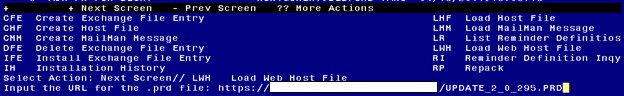 If you use LWH and it works, you will see something like this message.  Make sure the file was loaded successfully.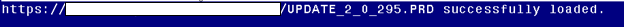  Search and locate an entry titled UPDATE_2_0_295 VA-DIAGNOSTIC IMAGING ORDER REVIEW in reminder exchange. 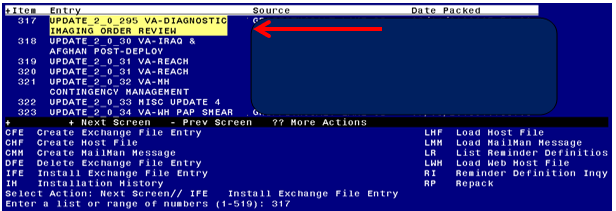 At the Select Action prompt, enter IFE for Install Exchange File EntryEnter the number that corresponds with your entry titled UPDATE_2_0_295 VA-DIAGNOSTIC IMAGING ORDER REVIEW (in this example it is entry 317, it will vary by site) that is dated 07/05/2022.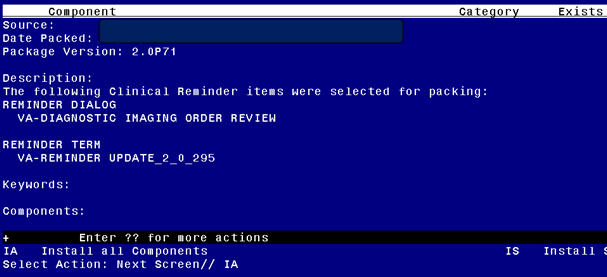 At the Select Action prompt, type IA for Install all Components and hit enter.For all new entries in any category you will choose I to InstallSkip any items in any category you are prompted to overwriteYou will then be prompted to install the dialog component.  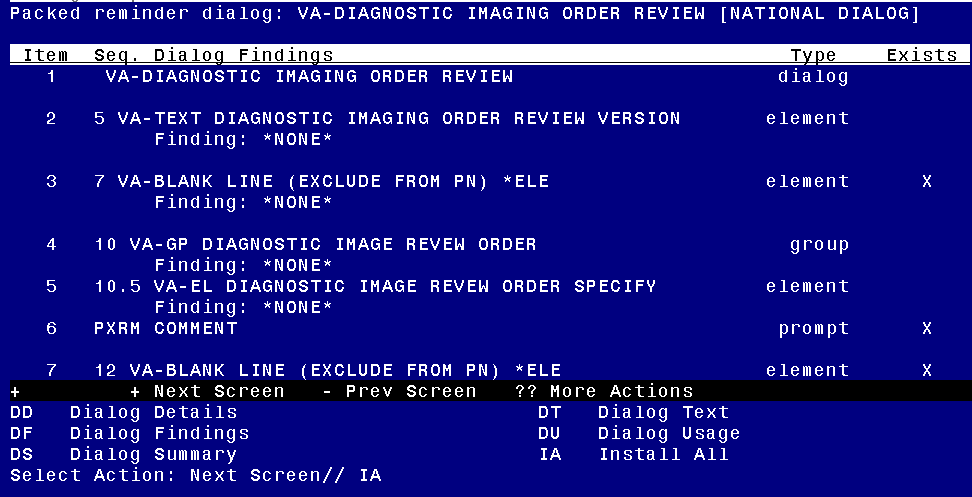 At the Select Action prompt, type IA to install the dialog – VA-DIAGNOSTIC IMAGING ORDER REVIEWInstall reminder dialog and all components with no further changes: Y//ES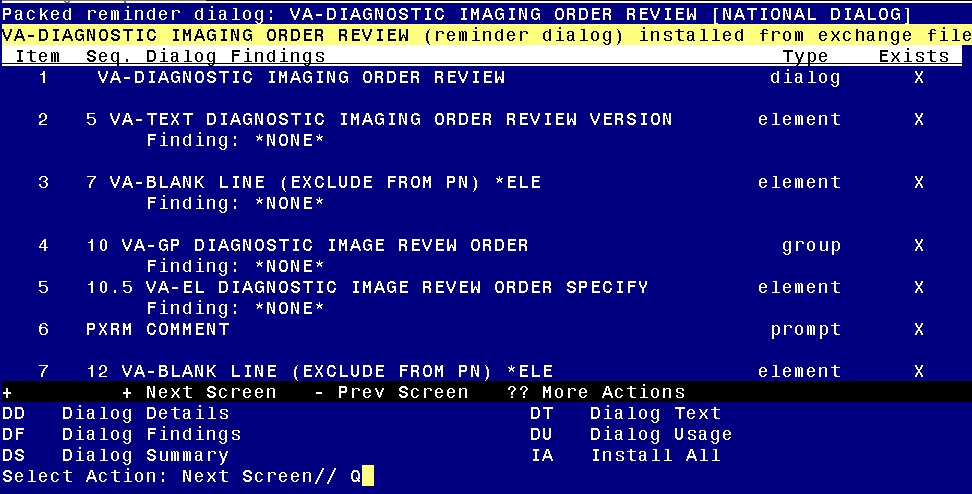 When the dialog has completed installation, you will then be returned to this screen. At the Select Action prompt, type Q.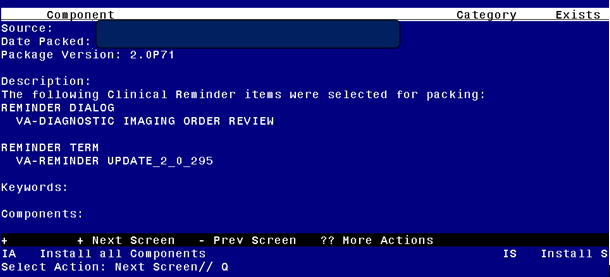 You will then be returned to this screen. At the Select Action prompt, type Q.Install complete.Post Installation Setup of Note Title.The note title to create to associate with this template is: DIAGNOSTIC IMAGING ORDER EXAMINATION REVIEWVHA Enterprise Standard Title:  RADIOLOGY NOTEYou can add these to your document class where IMAGING progress notes are located.  Note:  Comprehensive information on Creating new Document Classes and Titles can be found beginning on page 54 of the TIU/ASU Implementation Guide at the following link:  http://www.va.gov/vdl/documents/Clinical/CPRS-Text_Integration_Utility_(TIU)/tiuim.pdfMake the Dialog templates available to be attached to a Personal or Shared templates or to be able to attach the dialog to a progress note title.Select Reminder Managers Menu <TEST ACCOUNT> Option: CP  CPRS Reminder Configuration   CA     Add/Edit Reminder Categories   CL     CPRS Lookup Categories   CS     CPRS Cover Sheet Reminder List   MH     Mental Health Dialogs Active   PN     Progress Note Headers   RA     Reminder GUI Resolution Active   TIU    TIU Template Reminder Dialog Parameter   DEVL   Evaluate Coversheet List on Dialog Finish   DL     Default Outside Location   PT     Position Reminder Text at Cursor   LINK   Link Reminder Dialog to Template   TEST   CPRS Coversheet Time Test   NP     New Reminder Parameters   GEC    GEC Status Check Active   WH     WH Print Now ActiveSelect CPRS Reminder Configuration <TEST ACCOUNT> Option: TIU  TIU Template Reminder Dialog ParameterReminder Dialogs allowed as Templates may be set for the following:    1   User          USR    [choose from NEW PERSON]     3   Service       SRV    [choose from SERVICE/SECTION]     4   Division      DIV    [SALT LAKE CITY]     5   System        SYS    [NATREM.FO-SLC.MED.VA.GOV]Enter selection: 5  Choose the appropriate number for your site.  Your site may do this by System or other levels.  The example below uses SYSTEM level.Setting Reminder Dialogs allowed as Templates for System: NATREM.FO-SLC.MED.VA.GOVSelect Display Sequence: ?388               VA-COVID-19 TELEPHONE FOLLOW-UP389               VA-SRA-CONSULT RESPONSE (D)When you type a question mark above, you will see the list of #’s (with dialogs) that are already taken.  Choose a number NOT on this list.  For this example, 390 is not present so I will use 390.Select Display Sequence: 390Are you adding 390 as a new Display Sequence? Yes// YESDisplay Sequence: 390// <Enter>   390Clinical Reminder Dialog: VA-DIAGNOSTIC IMAGING ORDER REVIEW reminder dialog     NATIONAL      ...OK? Yes// <Enter>  (Yes)Associate the reminder dialogs with the note title in CPRSIn CPRS, open the Template Editor, expand Document Titles, select the appropriate folder (if applicable), then click New Template (top right-hand corner).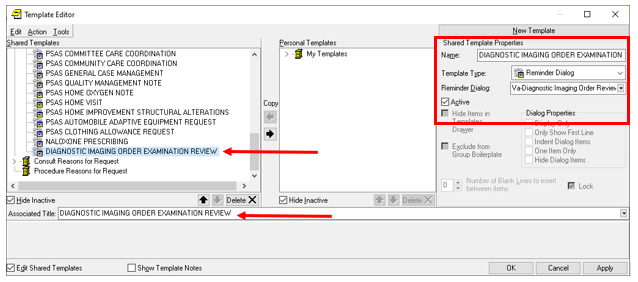 Type in the following information:    Name:  DIAGNOSTIC IMAGING ORDER EXAMINATION REVIEWTemplate Type:  Reminder DialogReminder Dialog:  VA-DIAGNOSTIC IMAGING ORDER REVIEW Next, type in the Associated Title name DIAGNOSTIC IMAGING ORDER EXAMINATION REVIEW–– then click Apply.UPDATE TIU TEMPLATE FIELD:Using the Template field editor in CPRS, edit the template field names VA-DIAGNOSTIC IMAGING TXT (1-50)RReplace the characters “(xxx)xxx-xxxx  Ext xxxx” with the phone number for your facility’s Imaging Department number. 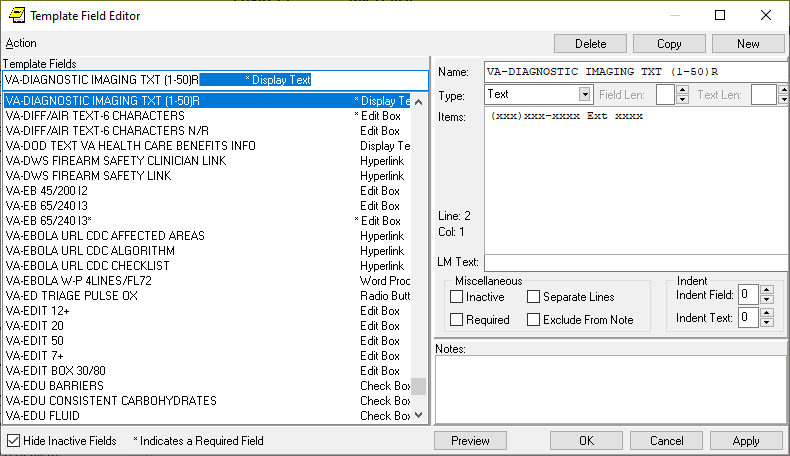 If your site has an integrated Vista database or you want to provide multiple phone number options, you can change the type to a combo, check box or radio buttons and add multuple lines of phone numbers. 